Положение о комиссии по рассмотрению вопросов о предоставлении питания обучающимсяПК-02.20-2022Санкт-Петербург20221. Общие положения1.1. Настоящее Положение о комиссии по рассмотрению вопросов о предоставлении питания обучающимся (далее - Положение) определяет цели и порядок работы комиссии при рассмотрении вопросов о предоставлении социального питания обучающимся, в том числе, находящимся в трудной жизненной ситуации, в соответствии с главой 18 Закона Санкт-Петербурга от 22.11.2011 N 728-132 ”Социальный кодекс Санкт - Петербурга“ (далее Закон Санкт-Петербурга), постановлением Правительства Санкт - Петербурга от 05.03.2015 N 247 мерах по реализации главы 18 ”Дополнительные меры социальной поддержки по обеспечению питанием в государственных образовательных учреждениях Санкт-Петербурга“ Закона Санкт-Петербурга ”Социальный кодекс Санкт - Петербурга", Распоряжением Комитета по образованию от 30.12.2020 №2595-p «О мерах по реализации постановления Правительства Санкт-Петербурга от 05.03.2015 № 247» (с изменениями и дополнениями) и положением о порядке организации питания и дополнительных мерах социальной поддержки по обеспечению питанием обучающихся в Санкт-Петербургском государственном бюджетном профессиональном образовательном учреждении «Медицинский колледж №1».1.2. В соответствии с настоящим Положением комиссия по рассмотрению вопросов о предоставлении питания обучающимся (далее - Комиссия), создается в Санкт - Петербургском государственном бюджетном профессиональном образовательном учреждении «Медицинский колледж №1» (далее - Колледж) в следующих целях:рассмотрения заявлений о предоставлении социального питания и прилагаемых к ним документов, в том числе, заявлений и документов, подтверждающих наличие трудной жизненной ситуации, перечень которых установлен в соответствии с Приложением к настоящему Положению.выносит заключение о нахождении обучающегося в трудной жизненной ситуации и принимает решение о ходатайстве предоставления дополнительной меры социальной поддержки по обеспечению питанием и сроках его предоставления обучающимся, находящимся в трудной жизненной ситуации.1.3. Состав Комиссии утверждается приказом директора Колледжа на каждый учебный год.1.4. В состав Комиссии включаются представители Колледжа, представители первичной профсоюзной организации студентов Колледжа и студенческого совета.2. Рассмотрение заявлений о предоставлении социального питания и прилагаемых к ним документов, подтверждающих наличие трудной жизненной ситуации2.1. Заявления о предоставлении социального питания и прилагаемые к ним документы, подтверждающие наличие трудной жизненной ситуации, поступившие в Колледж от родителей (законных представителей) обучающихся, указанных в пункте 4 статьи 82 Закона Санкт-Петербурга, не достигших 18 лет, и от обучающихся, указанных в пункте 4 статьи 82 Закона Санкт-Петербурга, достигших 18 лет, в течение трех рабочих дней со дня приема передаются в Комиссию.2.2. Комиссия в течение пяти рабочих дней со дня приема заявлений на социальное питание и документов, подтверждающих наличие трудной жизненной ситуации, рассматривает их:проводит проверку поступивших заявлений на социальное питание и документов, подтверждающих наличие трудной жизненной ситуации.выносит заключение о нахождении обучающегося в трудной жизненной ситуации. Заключение о нахождении обучающегося в трудной жизненной ситуации (далее - заключение Комиссии) оформляется по форме в соответствии Приложением 2 к настоящему Положению.2.3. На основании заключения Комиссии Колледж оформляет ходатайство о предоставлении питания обучающимся, находящимся в трудной жизненной ситуации, по форме в соответствии с Приложением 3 к настоящему Положению.3. Порядок работы комиссии3.1. Работа Комиссии осуществляется по мере необходимости с учетом поступивших заявлений на предоставление социального питания и прилагаемых к ним документов, в том числе, подтверждающих наличие трудной жизненной ситуации.3.2. Заседания Комиссии возглавляет председатель Комиссии. В отсутствие председателя Комиссии заседания Комиссии проводит его заместитель.3.3. Заседания Комиссии организует секретарь Комиссии, также он ведет протоколы заседания Комиссии и готовит заключения Комиссии. Секретарь Комиссии имеет право голоса во время проведения заседаний Комиссии.3.4. На заседании Комиссии при рассмотрении вопросов о предоставлении питания обучающимся, находящимся в трудной жизненной ситуации, должно присутствовать не менее 2/3 состава Комиссии.3.5. Рассмотрение заявлений на питание и документов, подтверждающих наличие трудной жизненной ситуации, происходит без присутствия заявителя. В случае необходимости Комиссия может пригласить родителей (законных представителей) обучающегося, самого обучающего для пояснения по возникшим вопросам или проверки поступивших заявлений на социальное питание и документов, подтверждающих наличие трудной жизненной ситуации.3.6. Комиссия выносит заключение о нахождении обучающегося в трудной жизненной ситуации и принимает решение о ходатайстве предоставления дополнительной меры социальной поддержки по обеспечению питанием и сроках его предоставления обучающимся, находящимся в трудной жизненной ситуации.3.7. Решение Комиссии принимается простым большинством голосов открытым голосованием. В случае равенства голосов решение принимается в пользу заявителя.3.8.	Заседание Комиссии оформляется протоколом.4.	Заключительные положения4.1. Решение Комиссии может быть обжаловано в Комитете по здравоохранению Правительства Санкт-Петербурга.Приложение №1Перечень документов, подтверждающих наличие трудной жизненной ситуацииСвидетельство о рождении обучающегося, не достигшего возраста 14 лет.Документ, удостоверяющий личность обучающегося, достигшего возраста 14 лет (паспорт гражданина Российской Федерации, или временное удостоверение личности, выданное на период его замены, или иной документ, подтверждающий регистрацию (в том числе временную) на территории Санкт-Петербурга). Документ, удостоверяющий личность родителя (законного представителя), представителя обучающегося (паспорт гражданина Российской Федерации, или временное удостоверение личности, выданное на период его замены, или иной документ, подтверждающий регистрацию (в том числе временную) на территории Санкт-Петербурга, и документ, подтверждающий полномочия родителя (законного представителя). представителя обучающегося).Документы, подтверждающие, что обучающийся является жертвой вооруженных и межнациональных конфликтов, экологических и техногенных катастроф, стихийных бедствий.Документы, подтверждающие, что обучающийся является членом семьи беженцев или вынужденных переселенцев.Документы, подтверждающие, что обучающийся является жертвой насилия.Документы о доходах семьи за три календарных месяца, предшествующие месяцу подачи заявления на питание.Документы, подтверждающие состав семьи.Справка медицинского учреждения о том, что один из членов семьи обучающегося, проживающего с ним совместно, состоит на учете в противотуберкулезном диспансере.Решение суда об уклонении одного из родителей (законных представителей) от воспитания и содержания ребенка без уважительных причин.Справка медицинского учреждения о том, что один или оба родителя (законных представителя) обучающегося являются инвалидами.Справка медицинского учреждения о том, что один или оба родителя (законных представителя) находятся в тяжелом состоянии, имеют тяжелое заболевание.Справка органа МЧС (или местного самоуправления) о негативных последствиях для семьи обучающегося стихийного бедствия или техногенной аварии.Справка районного органа занятости населения (по месту регистрации), подтверждающая статус безработного для одного или обоих родителей обучающегося.Акт комиссии образовательного учреждения о результатах обследования материальных условий семьи обучающегося.Согласие на обработку персональных данных членов семьи.Иные документы.Приложение № 2Заключение о нахождении обучающегося в трудной жизненной ситуации	от «___»__________ 20___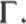 Комиссия по рассмотрению вопросов о предоставлении питания обучающимся, созданная в соответствии с приказом СПб ГБПОУ «МК №1» от «___»__________ 20___ №____ в составе:Председатель Комиссии:	 __________________________________________Заместитель председателя Комиссии: _________________________________	Члены Комиссии: ______________________________________________________________________________________________________________________________________________________________________________________________________________	Секретарь Комиссии: _______________________________________________	Рассмотрела вопрос(ы) о предоставлении социального питания обучающимся. находящимся в трудной жизненной ситуации, в соответствии с поступившим(и) заявлением(иями) о предоставлении социального питания и документами, подтверждающимиНаличие трудной жизненной ситуации, следующего (следующих) обучающегося (обучающихся):Вынесла заключение о нахождении следующего(их) обучающегося(ихся) в трудной жизненной ситуации:Приняла решение о ходатайстве предоставления дополнительной меры социальной поддержки по обеспечению питанием и сроках его предоставления следующему(им) обучающемуся(имся), находящемуся(имся) в трудной жизненной ситуации,Не вынесла заключение о нахождении следующего(их) обучающегося(ихся) в трудной жизненной ситуации:Председатель Комиссии _______________/___________                                                                                                                  (ФИО/подпись)	Секретарь Комиссии      _______________/___________                                                                                                         (ФИО/подпись)	Приложение №3
Включить в Список  на _____  2020 года  обучающихся Санкт-Петербургского государственного бюджетного профессионального образовательного учреждения «МК №1», которым предоставлена дополнительная мера социальной поддержки по обеспечению питанием:по категории обучающихся из числа детей-сирот и детей,  оставшихся без попечения родителей:по категории обучающихся из числа членов многодетных семей:по категории обучающихся из числа инвалидов:по категории  лиц, находящихся в трудной жизненной ситуацииИсключить из Списков предоставления  дополнительных мер социальной поддержки по обеспечению питанием:по категории обучающихся числа детей-сирот и детей,  оставшихся без попечения родителей:по категории обучающихся из числа членов многодетных семей:по категории обучающихся из числа инвалидов:по категории лиц, находящихся в трудной жизненной ситуации :На момент представления настоящего списка в Комитет по здравоохранению, лица, вновь включенные, на основании представленных документов в соответствии с разделом 4-5  Постановления Правительства Санкт-Петербурга от 5 марта 2015 № 247,обладают  правом на дополнительную меру социальной поддержки по обеспечению питанием и в настоящий период являются обучающимися образовательного учреждения.          Директор                                                                       _______________                                                               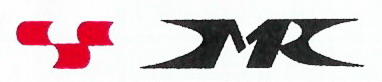 Комитет по здравоохранению Санкт-ПетербургаСанкт-Петербургское государственное бюджетное профессиональное образовательное учреждение «Медицинский колледж № 1»ПРИНЯТОНа заседании педагогического совета «26»августа 2022 г.Введено в действие  приказом № 62-о     «01»сентября 2022 г.                                                                                  №ФИОгруппа№ФИОгруппа№ФИОгруппасроксрок№ФИОгруппа№ п/пФИО1 курс1 курс1.Итого: Итого: 2 курс2 курс1.                                                                                            Итого:                                                                                             Итого: 3 курс3 курс1.Итого:Итого:Всего: Всего: № п/пФИО1 курс1 курс1.Итого:2 курс2 курсИтого: Итого: 3 курс3 курсИтого: Итого:                                                                                                                 Всего:                                                                                                                 Всего: № п/пФИО1 курс1 курсИтого: Итого: 2 курс2 курсИтого: Итого: 3 курс3 курс   Итого:                                                           4 курс1.Итого:  Итого:  Всего:  Всего:  № п/пФИО1 курс1 курс                                                                                    Итого:                                                                                    Итого:2 курс2 курс1.2.Итого:Итого:3 курс3 курс1.        Итого: 4курс4курс1.                                                                                                                        Итого:                                                                                                                        Итого:                                                                                                      Всего:                                                                                                      Всего:                                                                                                 Общее количество:                                                                                                 Общее количество:№ п/пФИО1 курс1 курс1.Итого:  Итого:  2 курс2 курс1.Итого:Итого:3 курс3 курс1.Итого: Итого:    Всего:    Всего: № п/пФИОФИО1 курс1 курс1 курс1Итого:  Итого:  2 курс2 курс2 курс1.1.Итого: Итого: Итого: 3 курс3 курс3 курс1.1.Итого:Итого:Итого:                                                                                                                            Всего:                                                                                                                            Всего:                                                                                                                            Всего:№ п/пФИО1 курс1 курс1.Итого:Итого:2 курс2 курс1.Итого:Итого:3 курс3 курс1.     Итого:                                                          4 курс1.Итого: Итого: Всего: Всего: № п/пФИО1 курс1 курс1.Итого:Итого:2 курс2 курс1.	Итого:	Итого:3 курс3 курс1.                                                                                      Итого:4 курс4 курс1.Итого:   Итого:   Всего:Всего:Общее количество: Общее количество: 